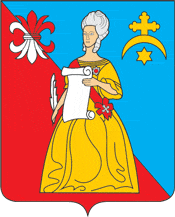 Калужская областьЖуковский районАДМИНИСТРАЦИЯгородского поселения «Город Кременки»ПОСТАНОВЛЕНИЕ«О внесении изменений в Перечень муниципальных программ ГП «Город  Кременки» утвержденный Постановлением Администрации ГП «Город Кременки» от 20.09.2021г. № 107-п »           « 04 »  марта  2022г.                                                                                         №  19-пг. КремёнкиРуководствуясь  постановлением администрации ГП «Город Кременки» от 26.11.2013 N 144-п "Об утверждении Порядка принятия решения о разработке, формирования и реализации муниципальных программ городского поселения «Город Кременки» и Порядка проведения оценки эффективности реализации муниципальных программ городского поселения «Город Кременки»ПОСТАНОВЛЯЮ:Ввести в Перечень муниципальных программ городского поселения «Город Кременки», утвержденный Постановлением Администрации ГП «Город Кременки» от 20.09.2021г. № 107-п следующие изменения:        Перечень дополнить п. 16 в следующей редакции:Контроль за исполнение настоящего постановления возложить на заместителя Главы – начальника отдела муниципального хозяйства. Настоящее Постановление вступает в силу со дня его официального обнародования.Глава Администрации                                                                           С.Н. Гусев№ п/пНаименование муниципальной программыНаименование ответственных исполнителей муниципальных программ16Муниципальная программа "Развитие градостроительства  на территории ГП «Город Кременки»Главный инженер-главный архитектор